Appel de projets 2020-2021 - Initiatives inter-réseaux Réseau de recherche en santé de la vision (RRSV) et le Réseau de thérapie cellulaire, tissulaire et génique du Québec (ThéCell)Guide et formulaireDescription du programmeCe programme conjoint entre les Réseaux RRSV et ThéCell a comme objectif de promouvoir les interactions entre les chercheurs des réseaux québécois qui effectuent de la recherche sur des thématiques communes aux deux réseaux partenaires. Les projets proposés doivent obligatoirement être alignés avec la mission des deux réseaux et porter sur les thématiques de recherche respectives des réseaux concernés. Ce financement devra servir à au moins l’un des objectifs suivants :Générer des connaissances et des données pouvant mener à une application concrète clinique ou en soins de santé ;Obtenir suffisamment de données préliminaires pour permettre à l’équipe de soumettre des demandes de fonds auprès d’organismes subventionnaires ;Servir de levier pour l’obtention de subventions plus importantes de partenaires afin de mener un programme de recherche à long terme ;Permettre aux chercheurs québécois d’établir leur leadership au niveau national et international dans les thématiques de recherche ciblées ;Permettre, dans la mesure du possible, d’avoir une activité ou un produit dédié au transfert des connaissances vers les utilisateurs ou les populations cibles.Un projet correspondant aux domaines de recherche des réseaux et s’arrimant à au moins un des objectifs énumérés ci-dessus sera financé selon l’excellence. Ce projet doit impliquer au minimum un membre régulier de chacun des réseaux (RRSV et ThéCell) Le projet peut impliquer plusieurs centres de recherche québécois, ainsi que d’autres centres au Canada (p. ex. avec un membre de l’OIRM (Ontario Institute for Regenerative Medicine)) ou à l’international. Les projets peuvent provenir de différents types de recherche : 1) fondamentale ; 2) pré-clinique ; 3) clinique ; 4) système de santé/organisation des soins ; et 5) intervention populationnelle et partage et utilisation des connaissances. Les critères d'éligibilité et le mode d'évaluation sont décrits ci-dessous. Un projet d'excellente qualité scientifique démontrant un effet structurant pour la recherche au sein des réseaux sera financé à la hauteur de 20 000$ pour un an. La date limite de soumission des demandes est le 1er novembre 2020 13 décembre avant 23h59, pour un financement débutant au plus tard le 20 février 2021. Les demandes soumises incomplètes ou qui ne rencontrent pas les critères d'éligibilité ne seront pas évaluées.Critères d’admissibilité et critères d'évaluation La demande doit impliquer deux chercheurs principaux : un membre régulier du RRSV et un membre régulier de ThéCell; À noter, si un chercheur est membre des deux réseaux, pour ce concours particulier, il doit choisir une seule appartenance au nom de laquelle la demande est soumise ;Une seule demande au total par année comme chercheur principal peut être soumise pour le concours Initiatives inter-réseaux. Il n’y a pas de limite comme co-chercheur ; les chercheurs ayant obtenus des fonds pour un projet structurant ThéCell peuvent soumettre un nouveau projet à ce concours Inter-Réseaux si la nature du projet et de l’équipe est suffisamment différente des projets déjà financés ;À qualité égale, les demandes de financement issues de nouvelles collaborations entre les chercheurs seront favorisées lors de l’évaluation.Liste des membres ThéCell :http://www.reseauthecell.qc.ca/index.php/members ; Liste des membres RRSV : http://reseauvision.ca/a-propos-du-reseau/bottin/ ;L'inclusion d'au moins un jeune chercheur éligible ou détenant son financement FRQS Junior 1 sera jugée favorablement ;Les demandes peuvent inclure des centres supplémentaires au Québec, au Canada (p. ex. un membre du Réseau de cellules souches (Stem Cell Network)) ou à l’international ; cependant, les fonds sont attribués aux chercheurs québécois membres uniquement ; Il est fortement recommandé d’impliquer au moins un étudiant, stagiaire postdoctoral ou résident (inscrit à une université québécoise), de même qu’un utilisateur des connaissances.;Démonstration de l’effet structurant pour la recherche au sein des réseaux, en fonction de leurs objectifs (p. ex. établissement de nouvelles collaborations intersectorielles à l’intérieur de réseau ou à l’international, standardisation de méthodes, mise en place d’une plateforme ou de ressources communes) ;Démonstration d’un plan clair pour l’obtention de financement subséquent venant d'un organisme externe autre que du RRSV ou de ThéCell (p. ex. IRSC, partenaire privé ou autre) ;Il est de la responsabilité des chercheurs de s’assurer qu’ils suivent les bonnes pratiques de recherche et qu’ils obtiennent et maintiennent toutes les certifications nécessaires auprès de leurs institutions respectives (p. ex. radioprotection, biosécurité, approbation du comité éthique animal ou humain, des substances contrôlées utilisées dans le projet et les autorisations associées). Durée des octrois L’octroi de 20 000$ est accordé pour une période d’une année (suivant la date du début de la période de financement), et est non-renouvelable. Les dépenses doivent être faites durant cette période et doivent être conformes avec les politiques du FRQS. Obligations des chercheurs envers le programme En postulant à ce programme, les chercheurs s’engagent, s’ils sont subventionnés, à :Reconnaitre le support des deux Réseaux comme organismes de financement initial dans toute publication (p. ex. abrégé, article évalué par les pairs) ou présentation par affiche ou orale qui découle de cette recherche ;Produire un rapport de progression à la fin de l’année (soit à la fin de la période de financement). Ce rapport devra résumer l’état d’avancement des résultats de la recherche, incluant des copies d’articles publiés suite à ces recherches. De plus, un suivi annuel pendant trois (3) autres années sera effectué afin de documenter les retombées de ce projet ;Produire des rapports financiers à son réseau d’attache, à la fin de chaque année financière durant laquelle des fonds ont été utilisés (au 31 mars et à la fin du projet).Participer à la retraite annuelle ou à la journée scientifique (Assemblée annuelle/Réunion annuelle) de son réseau d'appartenance de manière à tenir tous les membres informés des résultats du projet financé ;Aviser les réseaux de toute décision positive des organismes subventionnaires liés au projet Inter-Réseaux subventionné.Documents requis lors du dépôt d'une demandeLe formulaire Word "Demande de financement du programme inter-réseaux" dûment complété et sauvegardée en format PDF et les documents d'accompagnement :Tous ces documents (en format PDF) doivent être envoyés par courriel en copie conforme à reseau.vision@ircm.qc.ca et friederike.pfau@crchudequebec.ulaval.ca;Un curriculum vitae à jour (CV du FRQS incluant la section Contributions détaillées ou CV commun canadien (https://ccv-cvc.ca) accompagné d’une liste des publications des 5 dernières années) de tous les chercheurs participant à la demande. Pour tous les chercheurs hors-Québec, un équivalent de l’un de ces CV est accepté ;Figures regroupées dans un seul fichier PDF (si applicable).Processus d'évaluation des demandesUn comité scientifique externe sera formé afin d'évaluer l'ensemble des demandes soumises. La coprésidence du comité sera assurée par un membre du comité de direction de chacun des réseaux qui n'auront pas soumis de demande. Les résultats du concours seront annoncés au mois de janvier suivant la date de soumission.Les demandes seront évaluées en fonction des critères suivants : 1) Originalité de la demande et mérite scientifique du projet (40 points ):Clarté et pertinence des hypothèses (10) :Originalité des hypothèses, clarté de la question de recherche et justification scientifique ;Faisabilité de l'approche méthodologique dans le cadre financier proposé.Objectifs réalistes et bien définis (10) :Choix approprié du devis expérimental pour atteindre les objectifs ;Potentiel de création de nouvelles connaissances.Méthodologie et analyses (20) :Nouveauté de l'approche, nouvelles méthodologies, ou nouvelle application de méthodologies existantes incluant le recrutement des participants, l'accès aux bases de données, les méthodes de laboratoire ou tout autre mode de collecte de données.2) Compétence et complémentarité de l'équipe de recherche (30 points):Nouvelle collaboration, qualité des équipes de recherche et multicentricité (30) :La pertinence de chaque thème de recherche/Réseaux doit être clairement identifiée dans cette section ;Établissement de nouvelles collaborations intersectorielles locales ou à l’international ;Réalisations scientifiques, historique de publication, de financement et de formation d'étudiants ;Complémentarité des équipes participantes (p. ex. comment l’expertise de chacun sera utilisée pour mener à bien le projet).3) Impact potentiel et effet structurant pour la recherche au sein des réseaux (30 points) :Pertinence, retombées scientifique ou clinique du projet en lien avec les réseaux participants et leurs thématiques (20) :Impact immédiat ou éventuel du projet proposé sur la recherche au sein des réseaux, en fonction de leurs objectifs ;Standardisation de méthodes, mise en place d’une plateforme ou de ressources communes.Plan pour l’obtention de financement externe pour ce projet (10) :Clarté et faisabilité du plan pour l'obtention de financement futur ou concomitant de source extérieure au RRSV / ThéCell (e.g. IRSC, fondations, partenaires privés).4) Réalisme de la proposition budgétaire (complément d’information):Justification du budget :Pertinence de l'utilisation proposée des fonds. Toute demande de renseignements supplémentaires peut être acheminée au coordonnateur scientifique du RRSV (Valérie Lavastre, reseau.vision@ircm.qc.ca) ou à la coordonnatrice du Réseau de thérapie cellulaire, tissulaire et génique du Québec (ThéCell), Friederike Pfau, Tél.: 418-525 4444 ext. 61685, courriel: Friederike.pfau@crchudequebec.ulaval.ca.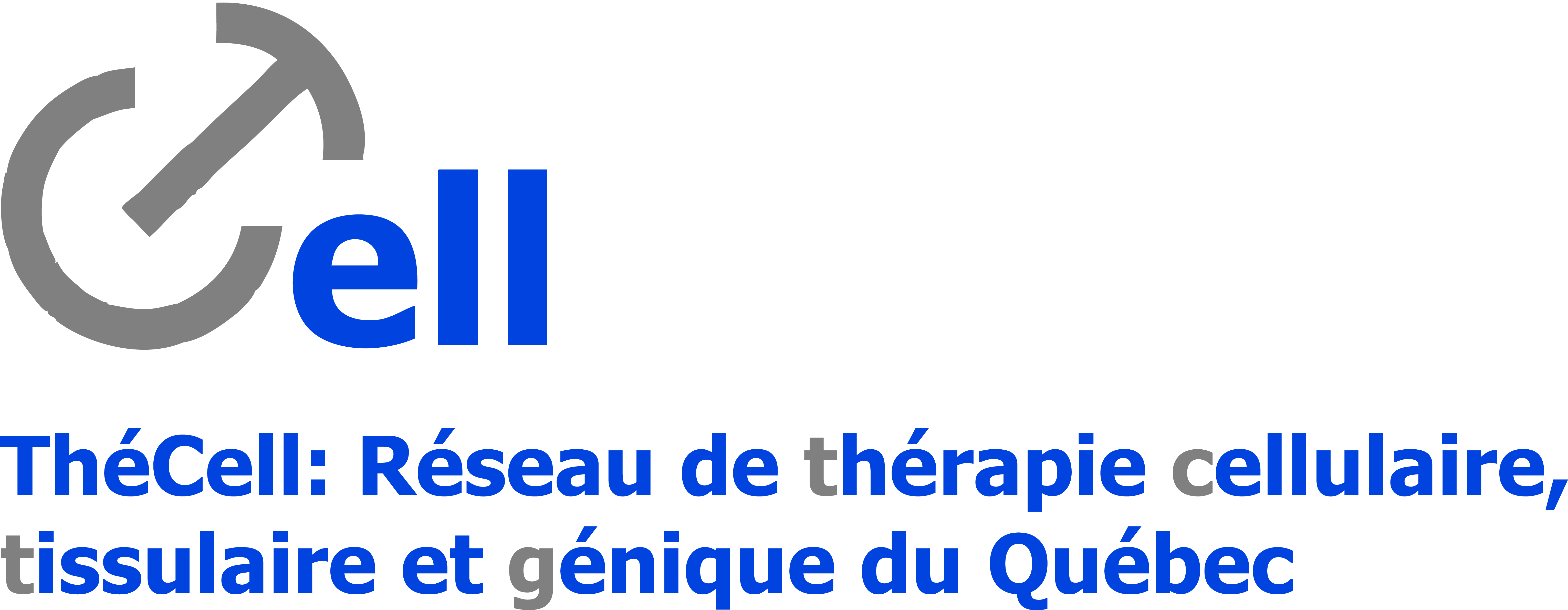 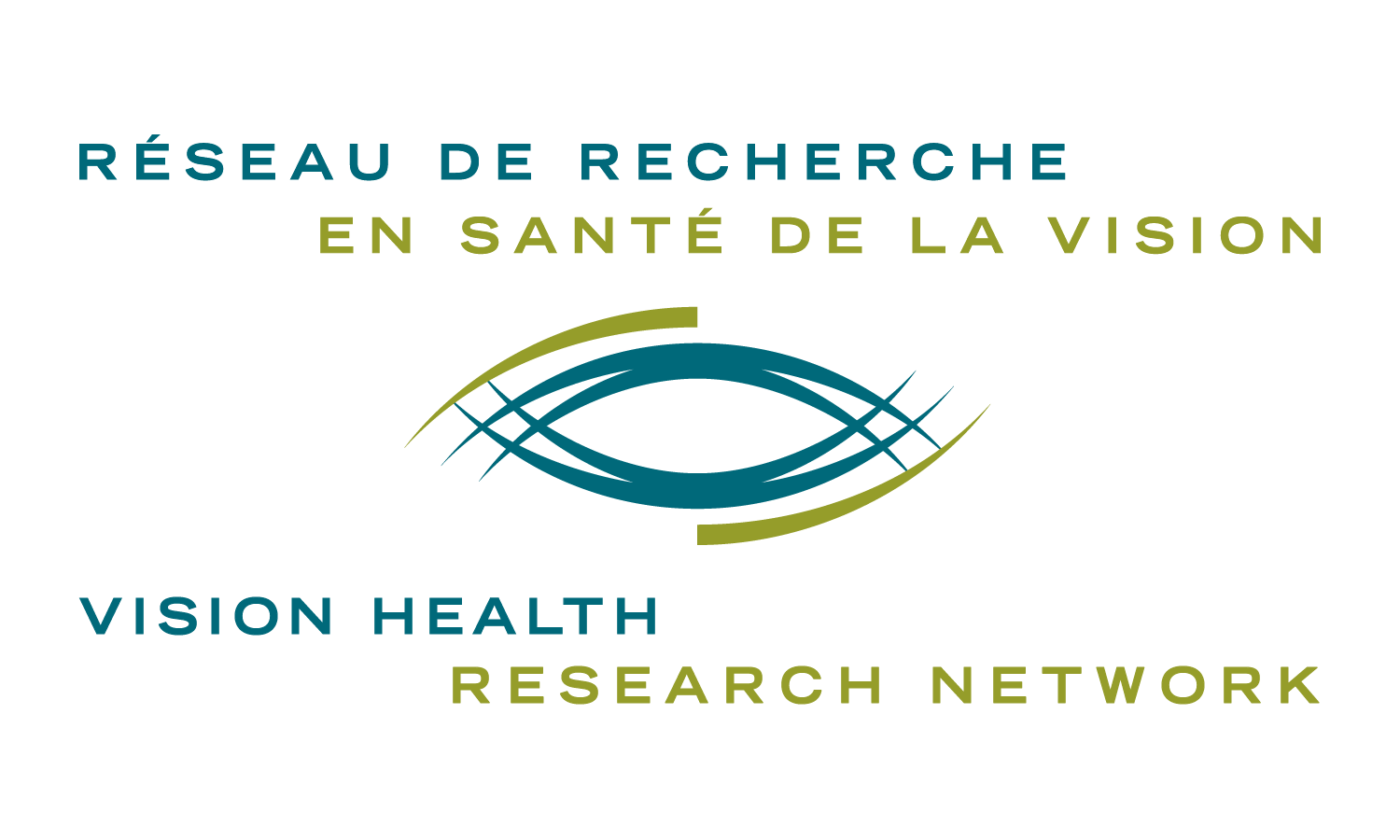 Demande de financement du programme inter-réseaux RRSV/ThéCellFormulaireSECTION 1IDENTIFICATION DES CANDIDATS PRINCIPAUX (RÉSEAUX : RRSV ET ThÉCell)NOM, Prénom du chercheur principal du RRSV (membre régulier) : Affiliation principale : Je suis un jeune chercheur (éligible au FRQS Junior 1) : 	oui 		nonAffiliation à d’autres réseaux de recherche (plusieurs choix possibles) : Un autre Réseau du FRQS (le ou lesquels?) ; Autres (le ou lesquels) : Ce projet pourrait-il avoir un impact sur la compréhension et/ou le traitement de la DMLA ? 						oui 		nonNOM, Prénom du chercheur principal du réseau ThéCell (membre régulier): Affiliation principale :Je suis un jeune chercheur (éligible au FRQS Junior 1) : 	oui 		nonAffiliation à d’autres réseaux de recherche (plusieurs choix possibles) : Un autre Réseau du FRQS (le ou lesquels?) ; Stem Cell Network / Réseau de cellules souches ; Autres (le ou lesquels) : SECTION 2Informations généralesTitre du projet en français : (max. 256 caractères espaces compris)Titre du projet en anglais : (max. 256 caractères espaces compris)Axe(s) RRSV (plusieurs choix possibles) : Rétine et segment postérieur Cornée et segment antérieur Cerveau et perception Déficience visuelle et réadaptationThème(s) ThéCell (plusieurs choix possibles) : Systèmes musculo-squelettique et nerveux  Système cardio-vasculaire, pulmonaire, rénal et digestif Systèmes cutané et oculaire  Hématologie, oncologie et immunologie Axes ou type de recherche (plusieurs choix possibles) :  Recherche fondamentale Recherche pré-clinique Recherche clinique		Recherche translationnelleSECTION 2.1 CO-CHERCHEURS (possibilité de 7 Co-chercheurs) (dupliquer cette section au besoin) Nom (NOM, Prénom) du co-chercheur : Affiliation : Je suis un jeune chercheur (éligible au FRQS Junior 1) : oui 		nonAffiliation à des réseaux de recherche (plusieurs choix possibles) : RRSV ; Réseau ThéCell ; Un autre Réseau du FRQS (le ou lesquels?) ; Stem Cell Network / Réseau de cellules souches ; Autres (le ou lesquels ?) : SECTION 2.2 	ÉTUDIANTSNom (NOM, Prénom) de l’étudiant, stagiaire postdoctoral ou résident directement impliqué dans le projet :Programme d’études en cours et le niveau d’études : Affiliation : Nom du directeur de recherche : Autres étudiants, stagiaires postdoctoraux, résidents ou professionnels de recherche impliqués dans le projet, s’il y a lieu (nom, niveau d'études en cours/poste (fonction), nom du directeur de recherche et affiliation) : SECTION 2.3 	UTILISATEURS, CENTRES DE RECHERCHE ET LIEU1. 	Nom (et affiliation) du/des utilisateurs des connaissances directement impliqué/s dans le projet : 2. 	Centres de recherche québécois directement impliqués dans les travaux 3. 		Centre(s) de recherche hors-Québec directement impliqué(s) dans les travaux (optionnel) :4. 	Lieu(x) de la recherche (le nom de la/des ville(s) (p. ex. Sherbrooke et Québec) et un court descriptif si nécessaire) :SECTION 3Résumé du projet (max. 2200 caractères par résumé espaces compris- FRANÇAIS et ANGLAIS)Fournir un résumé du projet afin de présenter l’idée générale de cette Initiative inter-réseaux. Fournir également une version en anglais de ce résumé(Note : Ces résumés pourront être évalués par des représentants du grand public. De plus, les résumés de projets subventionnés pourraient être utilisés en communiqué de presse et seront affichés sur le site web de nos Réseaux). SECTION 4Description du projet (max. 10 000 caractères espaces compris (excluant les références - voir Section 5)Fournir une description du projet incluant le rationnel scientifique, les objectifs et hypothèses, la méthodologie et les retombées éventuelles. Veuillez aussi inclure un paragraphe qui présente l’originalité de votre projet (Potentiel de création de nouvelles connaissances. Originalité des hypothèses et des questions de recherche. Nouveauté de l'approche, nouvelles méthodologies ou nouvelle application de méthodologies existantes). Veuillez structurer le texte avec les sections suivantes :Objectifs ;Hypothèse ;Méthodologie ;Analyse.Des figures peuvent être ajoutées en Annexe seulement, en un seul fichier PDF de maximum 3 pages (voir la section Documents requis lors du dépôt d'une demande plus haut). Il est à noter que tous les éléments essentiels à l’évaluation sont requis dans le texte principal et non dans l’annexe des figures. Critères d’évaluation :Originalité de la demande et mérite scientifique du projet (40 points):Clarté et testabilité des hypothèses (10)Originalité des hypothèses et clarté de la question de recherche et justification scientifique.Faisabilité de l'approche méthodologique dans le cadre financier proposé.Objectifs réalistes et bien définis (10)Choix approprié du devis expérimental pour atteindre les objectifs.Potentiel de création de nouvelles connaissances.Méthodologie et analyses (20)Nouveauté de l'approche, nouvelles méthodologies, ou nouvelle application de méthodologies existantes incluant le recrutement des participants, l'accès aux bases de données, les méthodes de laboratoire ou tout autre mode de collecte de données.SECTION 5Références bibliographiques Fournir toutes les références bibliographiques en lien avec la demande de fonds.SECTION 6CompÉtence et complémentaritÉ de l’Équipe de recheche(max. 2800 caractères espaces compris)Fournir une description de l’équipe formée et de sa complémentarité, des réalisations scientifiques, historique de publication, de financement et de formation d'étudiants (p. ex. comment l’expertise de chacun sera utilisée pour mener à bien le projet).      Critères d’évaluation :Compétence et complémentarité de l'équipe de recherche (30 points):Nouvelle collaboration, qualité des équipes de recherche et multicentricité (30)La pertinence de chaque thème de recherche/Réseaux doit être clairement identifiée dans cette section.Établissement de nouvelles collaborations intersectorielles locales ou à l’international.Réalisations scientifiques, historique de publication, de financement et de formation d'étudiants.Complémentarité des équipes participantes (p. ex. comment l’expertise de chacun sera utilisée pour mener à bien le projet).SECTION 7Effet structurant pour la recherche au sein des réseaux(max. 1400 caractères espaces compris pour chaque sous-section)7.1 Fournir une description de l'impact structurant du projet de recherche en fonction des objectifs des réseaux (p. ex. établissement de nouvelles collaborations intersectorielles à l’intérieur du réseau ou à l’international, standardisation de méthodes, mise en place d’une plateforme ou de ressources communes).7.2 Fournir un plan pour l’obtention de financement externe. Décrire les stratégies qui seront utilisées afin d'obtenir un financement subséquent ou concomitant de source extérieure au RRSV / ThéCell.Critères d’évaluation :Impact potentiel et effet structurant pour la recherche au sein des réseaux et potentiel d'octroi externe (30 points):Pertinence, retombées scientifique ou clinique du projet en lien avec les réseaux participants et leurs thématiques (20)Impact immédiat ou éventuel du projet proposé sur la recherche au sein des réseaux, en fonction de leurs objectifs.Standardisation de méthodes, mise en place d’une plateforme ou de ressources communes.Potentiel d’octroi externe suite à ce projet (10)Clarté et faisabilité du plan pour l'obtention de financement futur ou concomitantSECTION 8Contexte budgétaire ET justification (max. 1400 caractères espaces compris)Budget sommaire et sources de financement complémentaires Fournir une description sommaire de l'utilisation des fonds. Indiquer s'il y a lieu toute source financement concomitant et les montants qui seront utilisés pour la réalisation du projet. Noter que les FIR ne sont pas éligibles.Pour le fond de 20 000$ octroyé, 10 000$ proviendra du RRSV et 10 000$ de ThéCell. Fournir la répartition des fonds entre les co-demandeurs.Réalisme de la proposition budgétaire :Justification du budget Pertinence de l'utilisation proposée des fonds.